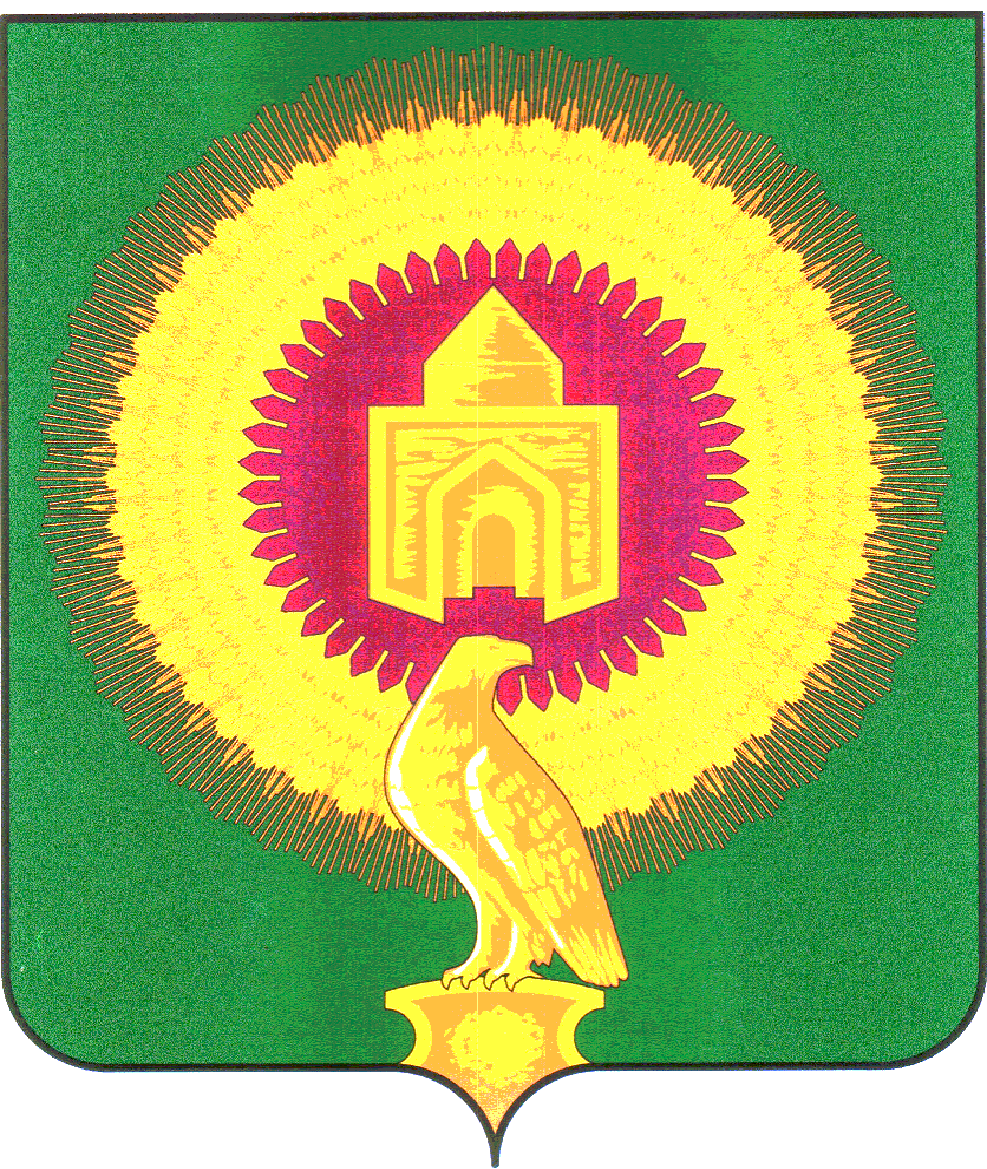 СОВЕТ ДЕПУТАТОВКАЗАНОВСКОГО СЕЛЬСКОГО ПОСЕЛЕНИЯВАРНЕНСКОГО МУНИЦИПАЛЬНОГО РАЙОНАЧЕЛЯБИНСКОЙ ОБЛАСТИРЕШЕНИЕот 30 декабря 2020 года                            №  29   О внесении изменений и дополнений в бюджет Казановского сельскогопоселения на 2020 год и на плановый период 2021-2022 годов	Совет депутатов Казановского сельского поселения РЕШАЕТ:1. Внести в бюджет Казановского сельского поселения на 2020 год и на плановый период 2021 и 2022 годов, принятый Решением Совета депутатов Казановского сельского поселения Варненского муниципального района Челябинской области от 19 декабря  2019 года  № 21 (с изменениями от 29 января 2020 года № 04; от 31 марта 2020 года № 09; от 30.06.2020 года № 19; от 30.09.2020 года № 07) следующие изменения:1) в статье 1: в пункте 1 п.п. 1 слова «в сумме 10485,02 тыс.рублей» заменить на слова «в сумме  11103,82 тыс.рублей», слова «в сумме 9445,92 тыс.рублей» заменить на слова «в сумме  10064,72 тыс.рублей»в пункте 1 п.п. 2 слова «в сумме 10715,09 тыс. рублей» заменить на слова «в сумме 11333,88 тыс.рублей»;2) Приложение 4 изложить в новой редакции (приложение 1 к настоящему решению);3) Приложение 6 изложить в новой редакции (приложение 2 к настоящему решению);2. Настоящее Решение вступает в силу со дня его подписания и обнародования.Глава Казановского сельского поселения                       ____________    Т.Н. КоломыцеваПредседатель совета депутатовКазановского сельского поселения                                    ___________    Р.У. Хасанова Приложение 1к решению «О внесении изменений и дополнений в бюджет Казановского сельского поселенияна 2020 год и на плановый период 2021 и 2022 годов»от 30 декабря 2020 года № 29Приложение 4к решению «О бюджете Казановского сельского поселенияна 2020 год и на плановый период 2021 и 2022 годов»от 19 декабря 2019 года № 21 Распределение бюджетных ассигнований по разделам, подразделам, целевым статьям, группам видов расходов бюджета Казановского сельского поселения за 2020 год	      (тыс. руб.)Приложение 2к решению «О внесении изменений и дополнений в бюджет Казановского сельского поселенияна 2020 год и на плановый период 2021 и 2022 годов»от 30 декабря 2020 года № 29Приложение 6к решению «О бюджете Казановского сельского поселенияна 2020 год и на плановый период 2021 и 2022 годов»от 19 декабря 2019 года № 21 Ведомственная структура расходов бюджета Казановского сельского поселения за 2020 год	      (тыс. руб.)Наименование показателяКБККБККБККБКСуммаНаименование показателяРазделПодразделКЦСРКВРСумма123456ВСЕГО:11 333,88ОБЩЕГОСУДАРСТВЕННЫЕ ВОПРОСЫ013 556,89Функционирование высшего должностного лица субъекта Российской Федерации и муниципального образования0102512,94Расходы общегосударственного характера01029900400000512,94Глава муниципального образования01029900420301512,94Расходы на выплаты персоналу в целях обеспечения выполнения функций государственными (муниципальными) органами, казенными учреждениями, органами управления государственными внебюджетными фондами01029900420301100512,94Функционирование Правительства Российской Федерации, высших исполнительных органов государственной власти субъектов Российской Федерации, местных администраций01042 508,75Расходы общегосударственного характера010499004000002 508,58Центральный аппарат010499004204012 508,58Расходы на выплаты персоналу в целях обеспечения выполнения функций государственными (муниципальными) органами, казенными учреждениями, органами управления государственными внебюджетными фондами01049900420401100686,76Закупка товаров, работ и услуг для обеспечения государственных (муниципальных) нужд010499004204012001 743,65Межбюджетные трансферты010499004204015008,17Иные бюджетные ассигнования0104990042040180070,00Уплата налога на имущество организаций, земельного и транспортного налога010499089000000,17Уплата налога на имущество организаций, земельного и транспортного налога государственными органами010499089204010,17Иные бюджетные ассигнования010499089204018000,17Обеспечение деятельности финансовых, налоговых и таможенных органов и органов финансового (финансово-бюджетного) надзора0106465,37Расходы общегосударственного характера01069900400000465,37Центральный аппарат01069900420401465,37Расходы на выплаты персоналу в целях обеспечения выполнения функций государственными (муниципальными) органами, казенными учреждениями, органами управления государственными внебюджетными фондами01069900420401100465,37Обеспечение проведения выборов и референдумов01079,63Проведение выборов в представительные органы010702000000209,63Иные бюджетные ассигнования010702000000208009,63Другие общегосударственные вопросы011360,19Осуществление условий для деятельности добровольн.формирований населения по охр.общ.порядка в границах с.п.011319002250207,39Межбюджетные трансферты011319002250205007,39Другие мероприятия по реализации государственных функций0113990090000052,80Выполнение других обязательств государства0113990092030052,80Закупка товаров, работ и услуг для обеспечения государственных (муниципальных) нужд0113990092030020052,80НАЦИОНАЛЬНАЯ ОБОРОНА0251,99Мобилизационная и вневойсковая подготовка020351,99Осуществление полномочий по первичному воинскому учету на территориях, где отсутствуют военные комиссариаты0203463005118051,99Расходы на выплаты персоналу в целях обеспечения выполнения функций государственными (муниципальными) органами, казенными учреждениями, органами управления государственными внебюджетными фондами0203463005118010048,99Закупка товаров, работ и услуг для обеспечения государственных (муниципальных) нужд020346300511802003,00НАЦИОНАЛЬНАЯ БЕЗОПАСНОСТЬ И ПРАВООХРАНИТЕЛЬНАЯ ДЕЯТЕЛЬНОСТЬ033,88Защита населения и территории от чрезвычайных ситуаций природного и техногенного характера, гражданская оборона03093,88Обеспечение пожарной безопасности Челябинской области030925200000003,88Обеспечение первичных мер пожарной безопасности в части создания условий для организации добровольной пожарной охраны030925200250203,88Закупка товаров, работ и услуг для обеспечения государственных (муниципальных) нужд030925200250202003,88НАЦИОНАЛЬНАЯ ЭКОНОМИКА04425,60Дорожное хозяйство (дорожные фонды)0409425,60Содержание , ремонт и капитальный ремонт автомобильных дорог общего пользования Варненского муниципального района04091800201000105,63Закупка товаров, работ и услуг для обеспечения государственных (муниципальных) нужд04091800201000200105,63Мероприятия по совершенствованию движения пешеходов и предупреждению аварийности с участием пешеходов04092400100010319,97Закупка товаров, работ и услуг для обеспечения государственных (муниципальных) нужд04092400100010200319,97ЖИЛИЩНО-КОММУНАЛЬНОЕ ХОЗЯЙСТВО05460,86Благоустройство0503460,86Благоустройство05039906000000460,86Уличное освещение05039906000100426,84Закупка товаров, работ и услуг для обеспечения государственных (муниципальных) нужд05039906000100200426,84Расходы на прочие мероприятия по благоустройству поселений0503990600050034,02Закупка товаров, работ и услуг для обеспечения государственных (муниципальных) нужд0503990600050020034,02ОХРАНА ОКРУЖАЮЩЕЙ СРЕДЫ06481,67Другие вопросы в области охраны окружающей среды0605481,67Создание мест (площадок) накопления твердых коммунальных отходов06056400101000327,65Закупка товаров, работ и услуг для обеспечения государственных (муниципальных) нужд06056400101000200327,65Оснащение мест (площадок) накопления твердых коммунальных отходов06056400301000154,02Закупка товаров, работ и услуг для обеспечения государственных (муниципальных) нужд06056400301000200154,02КУЛЬТУРА, КИНЕМАТОГРАФИЯ086 315,25Культура08016 315,25Учреждения культуры и мероприятия в сфере культуры и кинематографии080199044000006 315,25Обеспечение деятельности (оказание услуг) подведомственных казенных учреждений080199044099006 315,25Расходы на выплаты персоналу в целях обеспечения выполнения функций государственными (муниципальными) органами, казенными учреждениями, органами управления государственными внебюджетными фондами08019904409901100642,30Закупка товаров, работ и услуг для обеспечения государственных (муниципальных) нужд080199044099012005 672,94СОЦИАЛЬНАЯ ПОЛИТИКА1037,75Социальное обеспечение населения100337,75Подпрограмма "Повышение качества жизни граждан пожилого возраста и иных категорий граждан"1003282000000037,75Осуществление мер социальной поддержки граждан, работающих и проживающих в сельских населенных пунктах и рабочих поселках Челябинской области1003282002838037,75Социальное обеспечение и иные выплаты населению1003282002838030037,75Наименование показателяКБККБККБККБККБКСуммаНаименование показателяКВСРРазделПодразделКЦСРКВРСумма1234567ВСЕГО:11 333,88Администрация Казановского сельского поселения Варненского муниципального района Челябинской области84011 333,88ОБЩЕГОСУДАРСТВЕННЫЕ ВОПРОСЫ840013 556,89Функционирование высшего должностного лица субъекта Российской Федерации и муниципального образования8400102512,94Расходы общегосударственного характера84001029900400000512,94Глава муниципального образования84001029900420301512,94Расходы на выплаты персоналу в целях обеспечения выполнения функций государственными (муниципальными) органами, казенными учреждениями, органами управления государственными внебюджетными фондами84001029900420301100512,94Функционирование Правительства Российской Федерации, высших исполнительных органов государственной власти субъектов Российской Федерации, местных администраций84001042 508,75Расходы общегосударственного характера840010499004000002 508,58Центральный аппарат840010499004204012 508,58Расходы на выплаты персоналу в целях обеспечения выполнения функций государственными (муниципальными) органами, казенными учреждениями, органами управления государственными внебюджетными фондами84001049900420401100686,76Закупка товаров, работ и услуг для обеспечения государственных (муниципальных) нужд840010499004204012001 743,65Межбюджетные трансферты840010499004204015008,17Иные бюджетные ассигнования8400104990042040180070,00Уплата налога на имущество организаций, земельного и транспортного налога840010499089000000,17Уплата налога на имущество организаций, земельного и транспортного налога государственными органами840010499089204010,17Иные бюджетные ассигнования840010499089204018000,17Обеспечение деятельности финансовых, налоговых и таможенных органов и органов финансового (финансово-бюджетного) надзора8400106465,37Расходы общегосударственного характера84001069900400000465,37Центральный аппарат84001069900420401465,37Расходы на выплаты персоналу в целях обеспечения выполнения функций государственными (муниципальными) органами, казенными учреждениями, органами управления государственными внебюджетными фондами84001069900420401100465,37Обеспечение проведения выборов и референдумов84001079,63Проведение выборов в представительные органы840010702000000209,63Иные бюджетные ассигнования840010702000000208009,63Другие общегосударственные вопросы840011360,19Осуществление условий для деятельности добровольн.формирований населения по охр.общ.порядка в границах с.п.840011319002250207,39Межбюджетные трансферты840011319002250205007,39Другие мероприятия по реализации государственных функций8400113990090000052,80Выполнение других обязательств государства8400113990092030052,80Закупка товаров, работ и услуг для обеспечения государственных (муниципальных) нужд8400113990092030020052,80НАЦИОНАЛЬНАЯ ОБОРОНА8400251,99Мобилизационная и вневойсковая подготовка840020351,99Осуществление полномочий по первичному воинскому учету на территориях, где отсутствуют военные комиссариаты8400203463005118051,99Расходы на выплаты персоналу в целях обеспечения выполнения функций государственными (муниципальными) органами, казенными учреждениями, органами управления государственными внебюджетными фондами8400203463005118010048,99Закупка товаров, работ и услуг для обеспечения государственных (муниципальных) нужд840020346300511802003,00НАЦИОНАЛЬНАЯ БЕЗОПАСНОСТЬ И ПРАВООХРАНИТЕЛЬНАЯ ДЕЯТЕЛЬНОСТЬ840033,88Защита населения и территории от чрезвычайных ситуаций природного и техногенного характера, гражданская оборона84003093,88Обеспечение пожарной безопасности Челябинской области840030925200000003,88Обеспечение первичных мер пожарной безопасности в части создания условий для организации добровольной пожарной охраны840030925200250203,88Закупка товаров, работ и услуг для обеспечения государственных (муниципальных) нужд840030925200250202003,88НАЦИОНАЛЬНАЯ ЭКОНОМИКА84004425,60Дорожное хозяйство (дорожные фонды)8400409425,60Содержание , ремонт и капитальный ремонт автомобильных дорог общего пользования Варненского муниципального района84004091800201000105,63Закупка товаров, работ и услуг для обеспечения государственных (муниципальных) нужд84004091800201000200105,63Мероприятия по совершенствованию движения пешеходов и предупреждению аварийности с участием пешеходов84004092400100010319,97Закупка товаров, работ и услуг для обеспечения государственных (муниципальных) нужд84004092400100010200319,97ЖИЛИЩНО-КОММУНАЛЬНОЕ ХОЗЯЙСТВО84005460,86Благоустройство8400503460,86Благоустройство84005039906000000460,86Уличное освещение84005039906000100426,84Закупка товаров, работ и услуг для обеспечения государственных (муниципальных) нужд84005039906000100200426,84Расходы на прочие мероприятия по благоустройству поселений8400503990600050034,02Закупка товаров, работ и услуг для обеспечения государственных (муниципальных) нужд8400503990600050020034,02ОХРАНА ОКРУЖАЮЩЕЙ СРЕДЫ84006481,67Другие вопросы в области охраны окружающей среды8400605481,67Создание мест (площадок) накопления твердых коммунальных отходов84006056400101000327,65Закупка товаров, работ и услуг для обеспечения государственных (муниципальных) нужд84006056400101000200327,65Оснащение мест (площадок) накопления твердых коммунальных отходов84006056400301000154,02Закупка товаров, работ и услуг для обеспечения государственных (муниципальных) нужд84006056400301000200154,02КУЛЬТУРА, КИНЕМАТОГРАФИЯ840086 315,25Культура84008016 315,25Учреждения культуры и мероприятия в сфере культуры и кинематографии840080199044000006 315,25Обеспечение деятельности (оказание услуг) подведомственных казенных учреждений840080199044099006 315,25Расходы на выплаты персоналу в целях обеспечения выполнения функций государственными (муниципальными) органами, казенными учреждениями, органами управления государственными внебюджетными фондами84008019904409901100642,30Закупка товаров, работ и услуг для обеспечения государственных (муниципальных) нужд840080199044099012005 672,94СОЦИАЛЬНАЯ ПОЛИТИКА8401037,75Социальное обеспечение населения840100337,75Подпрограмма "Повышение качества жизни граждан пожилого возраста и иных категорий граждан"8401003282000000037,75Осуществление мер социальной поддержки граждан, работающих и проживающих в сельских населенных пунктах и рабочих поселках Челябинской области8401003282002838037,75Социальное обеспечение и иные выплаты населению8401003282002838030037,75